Eesetg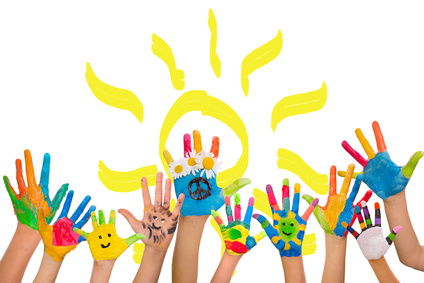 E-STATE INSIEME 2022GIOCHI, GITE, NOTTE IN TENDA …….SONO APERTE LE PRE-ISCRIZIONI PER LA COLONIA ESTIVA 2022, COSTO TOTALE A SETTIMANADALLE ORE 8.00 ALLE ORE 16.00 con possibilità di anticipo alle 7.30 e posticipo alle 17.00COSTO SETTIMANALE: € 140,00 giornata interaCOSTO SETTIMANALE PART Time: € 115,00COSTO SETTIMANALE PER ANTICIPO O POSTICIPO;  € 10,00Sconto 10% primo figlioSconto 15% secondo figlioPer le pre-adesioni si prega di compilare la scheda:Io sottoscritto (genitore o chi ne fa le veci) 						CHIEDO                       l'iscrizione al CENTRO ESTIVO "E-STATE INSIEME 2022" del bambino/anato a  	il	_____	residente nel comune di	         Prov	in Via		n° 		CERTIFICATO CONFORME DELLE VACCINAZIONI DA CONSEGNARE CON L'ISCRIZIONE PER I BAMBINI AVENTI ETA' COMPRESA E INFERIORE A 6 ANNIAL CENTRO ESTIVO “E-STATE INSIEME 2022”, presso:        Palestra comunale Calceranica al Lago.Nelle seguenti settimane  ( dal lunedì al venerdì compreso): barrare settimana/e e la tipologia di iscrizioneMG= MEZZA GIORNATA; G.I. = GIORNATA INTERAUSUFRUISCE DEI BUONI DI SERVIZIO :       SI      NO○ 13 giugno -  17 giugnoM.G.G.I.○ 20 giugno -  24 giugnoM.G.G.I.○ 27 giugno - 1 luglioM.G.G.I.○ 4 luglio  -    8 luglioM.G.G.I. ○ 11 luglio -   15 luglioM.G.G.I. ○ 18 luglio - 22 luglioM.G.G.I. ○ 25 luglio – 29 luglioM.G.G.I. ○ 1 agosto – 5agostoM.G.G.I. ○ 8 agosto- 12 agostoM.G.G.I. ○ 22 agosto- 26 agostoM.G.G.I. ○ 29 agosto – 2 settembreM.G.G.I.